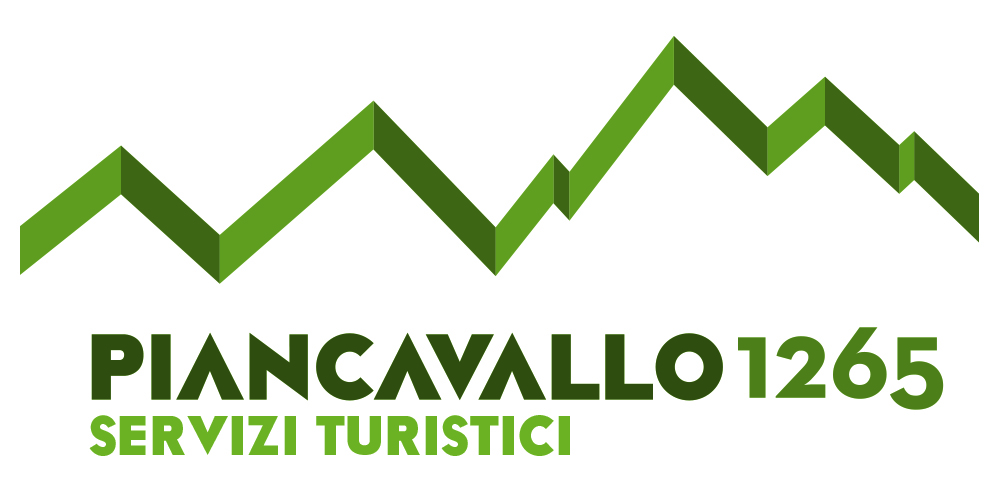 CAMPIONATO ITALIANO RAGAZZI SCI DA FONDO PIANCAVALLO  2018 CAMPIONATO ITALIANO RAGAZZI SCI DA FONDO PIANCAVALLO  2018 CAMPIONATO ITALIANO RAGAZZI SCI DA FONDO PIANCAVALLO  2018 CAMPIONATO ITALIANO RAGAZZI SCI DA FONDO PIANCAVALLO  2018 CAMPIONATO ITALIANO RAGAZZI SCI DA FONDO PIANCAVALLO  2018 CAMPIONATO ITALIANO RAGAZZI SCI DA FONDO PIANCAVALLO  2018 CAMPIONATO ITALIANO RAGAZZI SCI DA FONDO PIANCAVALLO  2018 CAMPIONATO ITALIANO RAGAZZI SCI DA FONDO PIANCAVALLO  2018 CAMPIONATO ITALIANO RAGAZZI SCI DA FONDO PIANCAVALLO  2018 CAMPIONATO ITALIANO RAGAZZI SCI DA FONDO PIANCAVALLO  2018 CAMPIONATO ITALIANO RAGAZZI SCI DA FONDO PIANCAVALLO  2018 CAMPIONATO ITALIANO RAGAZZI SCI DA FONDO PIANCAVALLO  2018 COMPILARE IL MODULO COME RICHIESTO E INVIARE A giorgia@foxytravel.it COMPILARE IL MODULO COME RICHIESTO E INVIARE A giorgia@foxytravel.it COMPILARE IL MODULO COME RICHIESTO E INVIARE A giorgia@foxytravel.it COMPILARE IL MODULO COME RICHIESTO E INVIARE A giorgia@foxytravel.it COMPILARE IL MODULO COME RICHIESTO E INVIARE A giorgia@foxytravel.it COMPILARE IL MODULO COME RICHIESTO E INVIARE A giorgia@foxytravel.it COMPILARE IL MODULO COME RICHIESTO E INVIARE A giorgia@foxytravel.it COMPILARE IL MODULO COME RICHIESTO E INVIARE A giorgia@foxytravel.it COMPILARE IL MODULO COME RICHIESTO E INVIARE A giorgia@foxytravel.it COMPILARE IL MODULO COME RICHIESTO E INVIARE A giorgia@foxytravel.it COMPILARE IL MODULO COME RICHIESTO E INVIARE A giorgia@foxytravel.it COMPILARE IL MODULO COME RICHIESTO E INVIARE A giorgia@foxytravel.it NOME COMITATO NOME COMITATO NOME COMITATO NOME REFERENTE NOME REFERENTE NOME REFERENTE N. CELLULARE N. CELLULARE NOTTI DI PERNOTTAMENTO (segnare con una X le notti di interesse) NOTTI DI PERNOTTAMENTO (segnare con una X le notti di interesse) NOTTI DI PERNOTTAMENTO (segnare con una X le notti di interesse) NOTTI DI PERNOTTAMENTO (segnare con una X le notti di interesse) NOTTI DI PERNOTTAMENTO (segnare con una X le notti di interesse) NOTTI DI PERNOTTAMENTO (segnare con una X le notti di interesse) NOTTI DI PERNOTTAMENTO (segnare con una X le notti di interesse) NOTTI DI PERNOTTAMENTO (segnare con una X le notti di interesse) NOTTI DI PERNOTTAMENTO (segnare con una X le notti di interesse) 8.03.20189.03.201810.03.2018ARRIVO PER CENA O PRANZO (segnare con una X arrivo e partenza)ARRIVO PER CENA O PRANZO (segnare con una X arrivo e partenza)ARRIVO PER CENA O PRANZO (segnare con una X arrivo e partenza)ARRIVO PER CENA O PRANZO (segnare con una X arrivo e partenza)ARRIVO PER CENA O PRANZO (segnare con una X arrivo e partenza)ARRIVO PER CENA O PRANZO (segnare con una X arrivo e partenza)ARRIVO PER CENA O PRANZO (segnare con una X arrivo e partenza)ARRIVO PER CENA O PRANZO (segnare con una X arrivo e partenza)ARRIVO PER CENA O PRANZO (segnare con una X arrivo e partenza)Le X si considerano primo e ultimo pasto da consumareLe X si considerano primo e ultimo pasto da consumareLe X si considerano primo e ultimo pasto da consumareLe X si considerano primo e ultimo pasto da consumareLe X si considerano primo e ultimo pasto da consumareLe X si considerano primo e ultimo pasto da consumareLe X si considerano primo e ultimo pasto da consumareLe X si considerano primo e ultimo pasto da consumareLe X si considerano primo e ultimo pasto da consumarePRANZOPRANZOPRANZOCENACENACENAN° ATLETIN° ATLETIN° ATLETIMASCHIMASCHIMASCHIN° ATLETIN° ATLETIN° ATLETIFEMMINEFEMMINEFEMMINEN° ACCOMPAGNATORI N° ACCOMPAGNATORI N° ACCOMPAGNATORI MASCHI MASCHI MASCHI N° ACCOMPAGNATORI N° ACCOMPAGNATORI N° ACCOMPAGNATORI FEMMINEFEMMINEFEMMINESISTEMAZIONE 3/4/5 LETTI PER GLI ATLETISISTEMAZIONE 3/4/5 LETTI PER GLI ATLETISISTEMAZIONE 3/4/5 LETTI PER GLI ATLETISISTEMAZIONE 3/4/5 LETTI PER GLI ATLETISISTEMAZIONE 3/4/5 LETTI PER GLI ATLETISISTEMAZIONE 3/4/5 LETTI PER GLI ATLETISISTEMAZIONE 3/4/5 LETTI PER GLI ATLETISISTEMAZIONE 3/4/5 LETTI PER GLI ATLETISISTEMAZIONE 3/4/5 LETTI PER GLI ATLETISISTEMAZIONE 2/3 LETTI PER GLI ACCOMPAGNATORI SISTEMAZIONE 2/3 LETTI PER GLI ACCOMPAGNATORI SISTEMAZIONE 2/3 LETTI PER GLI ACCOMPAGNATORI SISTEMAZIONE 2/3 LETTI PER GLI ACCOMPAGNATORI SISTEMAZIONE 2/3 LETTI PER GLI ACCOMPAGNATORI SISTEMAZIONE 2/3 LETTI PER GLI ACCOMPAGNATORI SISTEMAZIONE 2/3 LETTI PER GLI ACCOMPAGNATORI SISTEMAZIONE 2/3 LETTI PER GLI ACCOMPAGNATORI SISTEMAZIONE 2/3 LETTI PER GLI ACCOMPAGNATORI PREZZO € 50,00 per persona al giorno in PENSIONE COMPLETAPREZZO € 50,00 per persona al giorno in PENSIONE COMPLETAPREZZO € 50,00 per persona al giorno in PENSIONE COMPLETAPREZZO € 50,00 per persona al giorno in PENSIONE COMPLETAPREZZO € 50,00 per persona al giorno in PENSIONE COMPLETAPREZZO € 50,00 per persona al giorno in PENSIONE COMPLETAPREZZO € 50,00 per persona al giorno in PENSIONE COMPLETAPREZZO € 50,00 per persona al giorno in PENSIONE COMPLETAPREZZO € 50,00 per persona al giorno in PENSIONE COMPLETA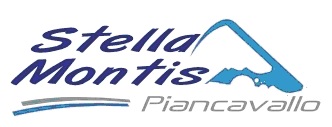 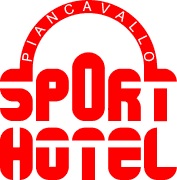 LA STRUTTURA ASSEGNATA SARÀ COMUNICATA IN SEGUITO TRAMITE EMAIL LA STRUTTURA ASSEGNATA SARÀ COMUNICATA IN SEGUITO TRAMITE EMAIL LA STRUTTURA ASSEGNATA SARÀ COMUNICATA IN SEGUITO TRAMITE EMAIL LA STRUTTURA ASSEGNATA SARÀ COMUNICATA IN SEGUITO TRAMITE EMAIL LA STRUTTURA ASSEGNATA SARÀ COMUNICATA IN SEGUITO TRAMITE EMAIL LA STRUTTURA ASSEGNATA SARÀ COMUNICATA IN SEGUITO TRAMITE EMAIL LA STRUTTURA ASSEGNATA SARÀ COMUNICATA IN SEGUITO TRAMITE EMAIL LA STRUTTURA ASSEGNATA SARÀ COMUNICATA IN SEGUITO TRAMITE EMAIL LA STRUTTURA ASSEGNATA SARÀ COMUNICATA IN SEGUITO TRAMITE EMAIL Per informazioni rivolgersi a Giorgia    349 8269724   giorgia@foxytravel.itPer informazioni rivolgersi a Giorgia    349 8269724   giorgia@foxytravel.itPer informazioni rivolgersi a Giorgia    349 8269724   giorgia@foxytravel.itPer informazioni rivolgersi a Giorgia    349 8269724   giorgia@foxytravel.itPer informazioni rivolgersi a Giorgia    349 8269724   giorgia@foxytravel.itPer informazioni rivolgersi a Giorgia    349 8269724   giorgia@foxytravel.itPer informazioni rivolgersi a Giorgia    349 8269724   giorgia@foxytravel.itPer informazioni rivolgersi a Giorgia    349 8269724   giorgia@foxytravel.itPer informazioni rivolgersi a Giorgia    349 8269724   giorgia@foxytravel.itPer informazioni rivolgersi a Giorgia    349 8269724   giorgia@foxytravel.itPer informazioni rivolgersi a Giorgia    349 8269724   giorgia@foxytravel.it